Балка нагружена как показано на схеме.Определить реакции связей пренебрегая массой балки. Численные данные брать из таблицы.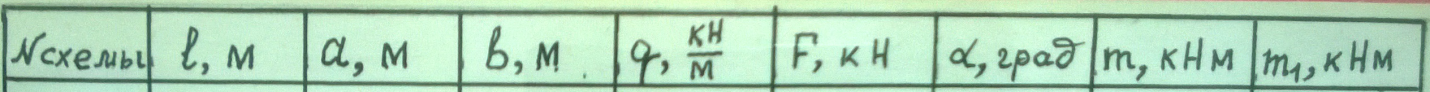 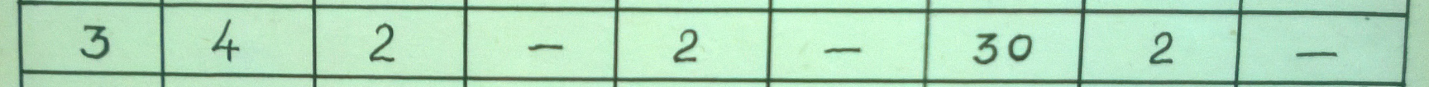 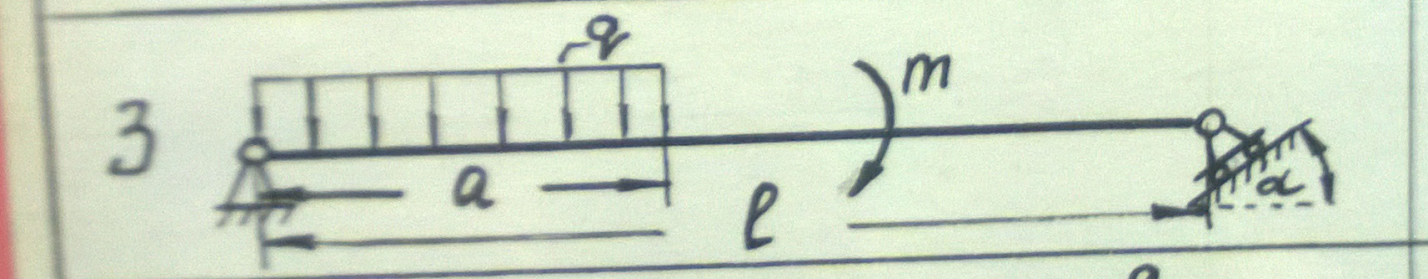 